ПРОЕКТ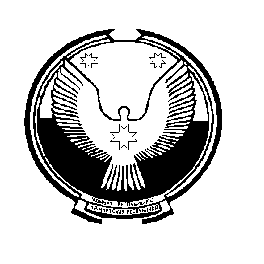                 Совет депутатов						                 «Пазял»муниципального образования                                                 муниципал кылдытэтысь              «Пазяльское»					         депутатъёслэн Кенешсы   РЕШЕНИЕО внесении изменений в Положение о бюджетном процессе в муниципальном образовании «Пазяльское»	В соответствии с Бюджетным кодексом Российской Федерации, руководствуясь Уставом муниципального образования «Пазяльское»,СОВЕТ ДЕПУТАТОВ РЕШИЛ:1. Внести в Положение о бюджетном процессе в муниципальном образовании «Пазяльское», утвержденное решением Совета депутатов от 19 июня 2008 года № 3.5 (в ред. от 19.06.2008г.№ 3.5; от 28.07.2009г. № 10.2; от 12.03.2015г. № 32,4, от 11.11.2016 г. № 2.1) следующие изменения: статью 14 дополнить частью 7 следующего содержания: «7. В случае принятия решения о внесении изменений в решение о бюджете руководитель финансового органа утверждает соответствующие изменения в сводную бюджетную роспись. Показатели сводной бюджетной росписи могут быть изменены в соответствии с решениями руководителя финансового органа без внесения изменений в решение о бюджете по основаниям, установленным пунктом 3 статьи 217 Бюджетного кодекса Российской Федерации. В решении о бюджете муниципального образования в соответствии с пунктом 8 статьи 217 Бюджетного кодекса Российской Федерации могут предусматриваться дополнительные основания для внесения изменений в сводную бюджетную роспись без внесения изменений в решение о бюджете, связанные с особенностями исполнения бюджета муниципального образования и (или) перераспределения бюджетных ассигнований между главными распорядителями бюджетных средств.»; в статье 18: а) части 1 и 2 изложить в следующей редакции: «1. Годовой отчет об исполнении бюджета муниципального образования вносится в Совет депутатов муниципального образования Администрацией муниципального образования в форме проекта решения Совета депутатов об исполнении бюджета муниципального образования за отчетный финансовый год не позднее 1 мая текущего года с указанием общего объема доходов, расходов и дефицита (профицита) бюджета. 2. Отдельными приложениями к проекту решения об исполнении бюджета муниципального образования утверждаются показатели: 1) доходов бюджета поселения по кодам классификации доходов бюджета; 2) расходов бюджета поселения по ведомственной структуре расходов бюджета; 3) расходов бюджета поселения по разделам и подразделам классификации расходов бюджетов; 4) источников финансирования дефицита бюджета поселения по кодам классификации источников финансирования дефицитов бюджетов.» б) в пункте 3 части 3 слова «целевых» исключить; 2. Опубликовать настоящее решение на официальном сайте муниципального образования    «Пазяльское».3. Настоящее решение вступает в силу после его официального опубликования.      Глава   муниципального       образования        «Пазяльское»                                      	                                                     Н.С. Кокарева              д. Пазял    ___ февраля 2018 года              № ____